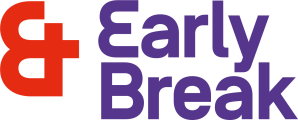 Training Booking FormTraining Courses in Bury (Early Break, Annara House, 7-11 Bury Road, Radcliffe, M26 2UG)BESPOKE TRAINING REQUESTPlease write in the box below full details of your request for training (i.e. subject matter/how many staff is the training for/length of training/date/specific requests) and return to the Training & Marketing Department at info@earlybreak.co.uk A member of staff will get back in touch with you as soon as possible.Invoice details: 
Please indicate preferred method of payment and write invoice address below:
BACS        Credit/Debit Card        Where to return your form:
By post: 						Email: 		info@earlybreak.co.uk
Training & Marketing Department 			Telephone: 	0161 723 3880
Early Break,						Fax: 		0161 723 5544
Annara House
7-11 Bury Road
Radcliffe
M26 2UGALL FIELDS ON THIS FORM MUST BE COMPLETED. PLEASE DO NOT RETURN INCOMPLETE AS WE ARE UNABLE TO TAKE BOOKINGS IF WE DO NOT HAVE ALL THE REQUIRED INFORMATIONName:Job Title:Organisation:Telephone:Address:E-mail:Date:I authorise the named person to attend Early Break’s Training. 
All payments must be made prior to attending training. I accept that these costs are non-refundable. Cancellations made 48 hours prior to training date may be transferred once, subject to availability.I authorise the named person to attend Early Break’s Training. 
All payments must be made prior to attending training. I accept that these costs are non-refundable. Cancellations made 48 hours prior to training date may be transferred once, subject to availability.Manager’s Name:Manager’s E-mail Address:Managers Signature: